                                         INDOOR 3D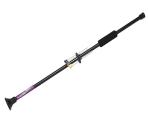 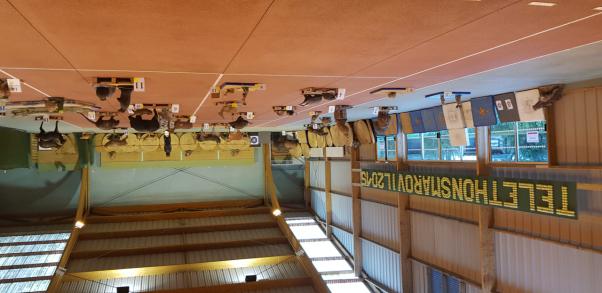 Les archers des Roches en Flèche vous invitent à leur compétition INDOOR 3D, 2x20 cibles en 2 shoot, le dimanche 29 mars, à la halle de tennis des Roches Prémarie.Compétition ouverte aux archers et sarbatains de toutes fédérations.Inscriptions ouvertes jusqu’au 23 mars, sur Gestarc ou auprès de François 0689874445 ou lesrochesenfleche86@gmail.comOuverture du greffe à 8h puis début des tirs à 9hAdultes 10€ et enfants 7€Casse-croûte offert au greffeTombola avec un jambon à gagnerRepas à réserver lors de l’inscription à 10€ou apporter votre pique-nique.Assiette de charcuterie et carottes rapées, cuisse de poulet façon coq au vin et pommes de terre, fromage, tarte aux pommes, café.